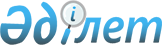 О предоставлении в 2012 году мер социальной поддержки специалистам 
здравоохранения, образования, социального обеспечения, культуры, спорта и ветеринарии, прибывшим для работы и проживания в сельские населенные пункты
					
			Утративший силу
			
			
		
					Решение Зайсанского районного маслихата Восточно-Казахстанской области от 21 ноября 2012 года N 8-2/2. Зарегистрировано Департаментом юстиции Восточно-Казахстанской области 07 декабря 2012 года N 2753. Утратило силу - решением Зайсанского районного маслихата от 21 декабря 2012 года N 10-7/3

      Сноска. Утратило силу - решением Зайсанского районного маслихата от 21.12.2012 N 10-7/3 (вводится в действие с 01.01.2012).      Примечание РЦПИ.

      В тексте сохранена авторская орфография и пунктуация.

      В соответствии с подпунктом 15) пункта 1 статьи 6 Закона Республики Казахстан от 23 января 2001 года «О местном государственном управлении и самоуправлении в Республике Казахстан», пунктами 8, 9 статьи 18 Закона Республики Казахстан от 8 июля 2005 года «О государственном регулировании развития агропромышленного комплекса и сельских территорий», пунктом 2 постановления Правительства Республики Казахстан от 18 февраля 2009 года № 183 «Об утверждении размеров и Правил предоставления мер социальной поддержки специалистам здравоохранения, образования, социального обеспечения, культуры, спорта и ветеринарии, прибывшим для работы и проживания в сельские населенные пункты» Зайсанский районный маслихат РЕШИЛ:



      1. Предоставить специалистам здравоохранения, образования, социального обеспечения, культуры, спорта и ветеринарии, прибывшим для работы и проживания в сельские населенные пункты района, следующие меры социальной поддержки:

      1) подъемное пособие в сумме, равной семидесятикратному месячному расчетному показателю;

      2) бюджетный кредит для приобретения или строительства жилья в сумме, не превышающей одну тысячу пятисоткратного размера месячного расчетного показателя.



      2. Настоящее решение вводится в действие по истечении десяти календарных дней после дня его первого официального опубликования.

       Председатель сессии,

      Секретарь районного маслихата              Д. Ыдырышев
					© 2012. РГП на ПХВ «Институт законодательства и правовой информации Республики Казахстан» Министерства юстиции Республики Казахстан
				